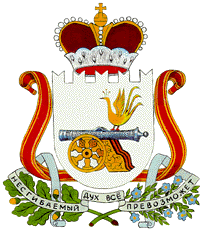  СОВЕТ ДЕПУТАТОВНОВОМИХАЙЛОВСКОГО СЕЛЬСКОГО ПОСЕЛЕНИЯМОНАСТЫРЩИНСКОГО РАЙОНАСМОЛЕНСКОЙ ОБЛАСТИ                                            РЕШЕНИЕот  ______________2017г.                             № ___ Об  отчете об  исполнении бюджетаНовомихайловского сельского поселения Монастырщинскогорайона Смоленской области за  2016г.Заслушав информацию специалиста 1 категории  Администрации Новомихайловского сельского поселения Монастырщинского района Смоленской области  Пашиной Витланы Альбертовны об  исполнения бюджета Новомихайловского сельского поселения Монастырщинского района Смоленской области  за 2016год  Совет депутатов Новомихайловского сельского поселения Монастырщинского района Смоленской области Р Е Ш И Л:1.  Отчет об исполнении бюджета за   2016 год Новомихайловского сельского поселения Монастырщинского района Смоленской области  принять к сведению.2.Настоящее решение вступает в силу с момента его подписания.Глава муниципального образования Новомихайловского сельского поселения                              Монастырщинского районаСмоленской области                                                                   С.В.ИвановАДМИНИСТРАЦИЯНовомихайловского сельского поселенияМонастырщинского района Смоленской области                                                       П О С Т А Н О В Л Е Н И Е   от   27.03. 2017г                             № 16     д.Михайловка Об утверждении отчета об исполнении бюджета Новомихайловского  сельского поселения Монастырщинского района Смоленской области за  2016 год     В соответствии с пунктом 5 ст.264 2  Бюджетного кодекса Российской Федерации   Администрация Новомихайловского сельского поселения Монастырщинского района Смоленской области   п о с т а н о в л я е т:Утвердить отчет об исполнении бюджета Новомихайловского  сельского поселения Монастырщинского района Смоленской области за   2016 год  по доходам в сумме 3 679,9 тыс. рублей, по расходам в сумме  3 590,3 тыс. рублей,  профицит  89,7 тыс.рублей.                                                             Глава муниципального образованияНовомихайловского сельского поселенияМонастырщинского районаСмоленской области                                                                         С.В.Иванов